Занятие 21Разминка – ПЕРЕЙДИТЕ ПО ССЫЛКЕ И ВЫПОЛНИТЕ УПРАЖНЕНИЯhttps://www.youtube.com/watch?v=RfcYle7sg2cВыполните упражнения, перейдя по ссылке.Все упражнения повторить по 15 раз (сделать 2 подхода)https://www.krasavtebe.ru/wp-content/uploads/2016/11/Kompleks-uprazhnenij-dlya-utrennej-gimnastiki.jpgВыполнить упражнения – 2 подхода по 10 раз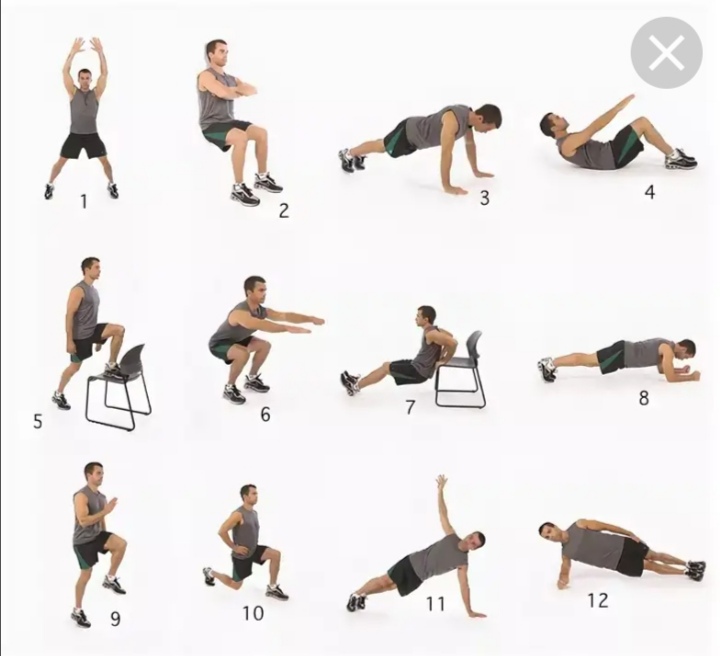 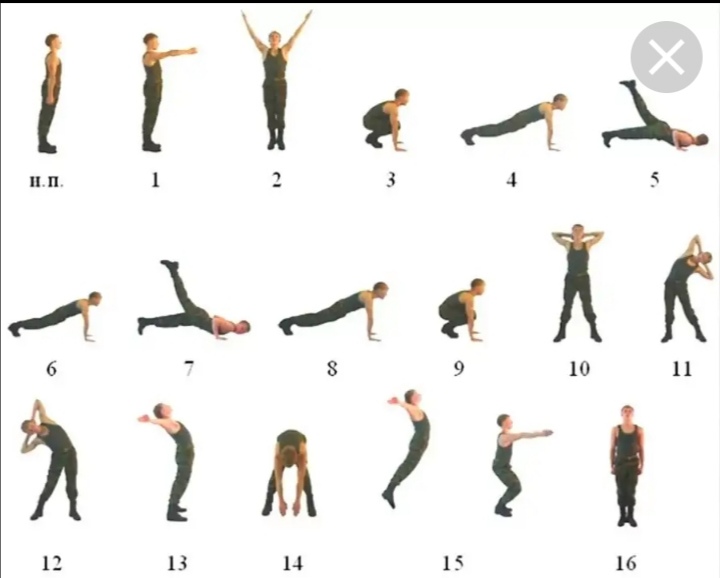 